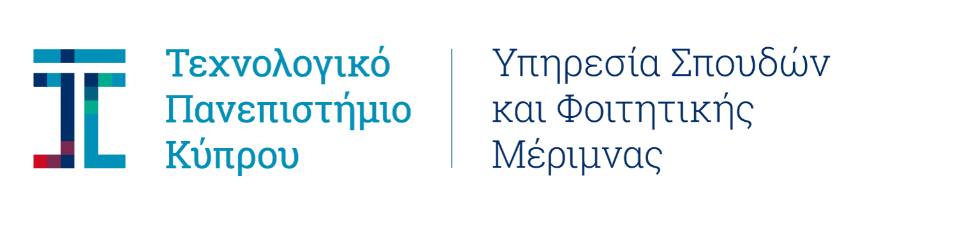 12 Δεκεμβρίου 2018ΑΞΙΟΛΟΓΗΣΗ ΑΙΤΗΣΕΩΝ ΓΙΑ ΜΕΤΑΠΤΥΧΙΑΚΕΣ ΥΠΟΤΡΟΦΙΕΣ (2018-19)ΑΡ.ΦΟΙΤΗΤΗΑΡ.ΠΟΛ.ΤΑΥΤΟΤ.ΜΟΡΙΑ1477391848430247289492512834088937883284283579421925516418ΑΗ42941825616331ΑΒ03649724714018ΑΖ91599124845939841502392410101507623108292ΑΖ60369922111617697738622125891ΑΒ054597221316333ΑΒ294100211414076ΑΒ48339621151631293115221164455920507201747311088024201849089519402019116919732541920183318880741821161719261051822163359379371823356394166718241428873335816252503964065161637893490013196310021171248239764921244009212041143849257831016699ΑΗ0965685164351315471ΕΛΛΙΠΗΣ4870931836ΕΛΛΙΠΗΣ16399922490ΕΛΛΙΠΗΣ16288956655ΕΛΛΙΠΗΣ17584955818ΕΛΛΙΠΗΣ13272932694ΕΛΛΙΠΗΣ13604Φ088273ΕΛΛΙΠΗΣ8066823689ΕΛΛΙΠΗΣ4766929738ΕΛΛΙΠΗΣ16213963197ΕΛΛΙΠΗΣ4193932333ΕΛΛΙΠΗΣ16221ΑΙ746776ΕΛΛΙΠΗΣ1807965505ΕΛΛΙΠΗΣ3665941247ΕΛΛΙΠΗΣ5663962518ΕΛΛΙΠΗΣ16292ΑΖ157994ΕΛΛΙΠΗΣ4387930942ΕΛΛΙΠΗΣ3567981859ΕΛΛΙΠΗΣ39971003985ΕΛΛΙΠΗΣ5073927127ΕΛΛΙΠΗΣ11804ΑΝ504218ΕΛΛΙΠΗΣ14075983264ΕΛΛΙΠΗΣ16251948322ΕΛΛΙΠΗΣ1645967679ΕΛΛΙΠΗΣ6508912957ΕΚΤΟΣ ΚΡΙΤΗΡΙΩΝ40601000721ΕΚΤΟΣ ΚΡΙΤΗΡΙΩΝ4670969185ΕΚΤΟΣ ΚΡΙΤΗΡΙΩΝ